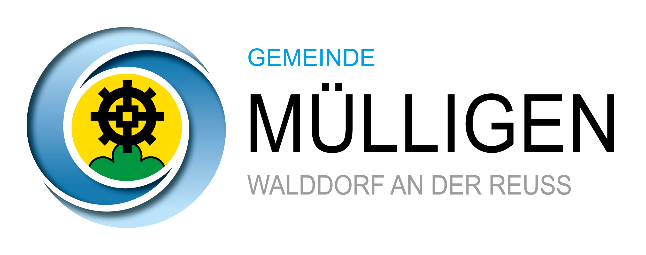 Gesuch um Bewilligung einer VeranstaltungEinreichen an Gemeindekanzlei, Stockfeldstrasse 1, 5243 Mülligen
Mindestens 4 Wochen vor der Veranstaltung einzureichen!GesuchstellerFirma / Verein			Name / Vorname			Adresse			PLZ / Ort			Telefon			E-Mail			Veranstaltung
Veranstaltungsart			Beschrieb			Ort (Situationsplan beilegen)			Zustimmung Grundeigentümer Schriftlich (Kopie beilegen) Mündlich durch 			Aufbau	Datum 	Uhrzeit	Beginn Veranstaltung 	Datum 	Uhrzeit	Ende Veranstaltung 	Datum 	Uhrzeit	Abbau	Datum 	Uhrzeit	Anzahl Besucher*innen		Anzahl Helfer*innen			Sicherheitsdienst Ja, Sicherheitsdienst: 		 Nein, eigene LeuteInfrastrukturBautenJa: (welche)		NeinVerkehrsaufkommen		Nachweis Parkplätze		Verkehrsmassnahmen		Verkauf Esswaren/Getränke:  Ja  NeinAusschank Spirituosen:  Ja  NeinAbfallentsorgung:  Selber  Reinigungsfirma: 	Reinigung Veranstaltungsort:  Selber  Reinigungsfirma	Sanitäreinrichtungen:  Ja, Anzahl: 	 NeinSchallemissionen Ja, Anzahl Lautsprecher & Uhrzeit:	 NeinLichtemissionen Ja, welche & Uhrzeit:		 NeinFeuerwerk Ja, Uhrzeit:	  NeinBemerkungenDatum		Unterschrift	